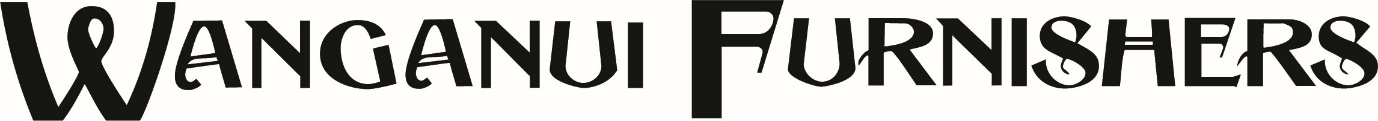 Top Tips for new carpetPlacing doormats at all of the entrances to a home will help to trap dirt and moisture.Vacuum daily if possible during the first few weeks. Loose fibres can work their way to the surface, and these will be removed by vacuumingIf a piece of the carpet fibre stands proud above the surface, it should be trimmed to the level of the other tufts. Never pull it out.Routinely vacuuming will help to prevent dirt and grit from getting into the carpet fibres and also helps to keep the tufts upright.There may be a slight odour after a new carpet is fitted. This may be caused by the carpet, the underlay or any adhesives which have been used. Ideally, the room should be ventilated by opening windows and doors and the odour will normally disappear within a few days.A vacuum cleaner fitted with a beater bar and/or brushes is recommended for cut pile carpets. A vacuum cleaner without a beater bar or brushes is best for loop pile carpets.